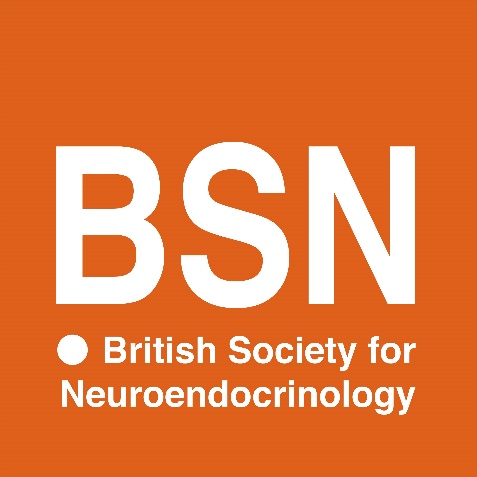 Trustee nomination formTo be returned to the General Secretary (k.ellacott@exeter.ac.uk) before 5pm GMT Monday 19th FebruaryNote: In the event of an election, the information herein may be shared with the BSN membershipName of nominee: Position: Institution: Membership category:   Ordinary (Full – academic or Full - postdoc) 	Student (Postgraduate or undergraduate)		Research technician	RetiredClinically active? Main areas of research:Link to University profile or ORCID: Proposers (Name, Institution, and email address)Note: At least one of the two proposers must be an ordinary member of the BSNFirst proposer: Second proposer: Reasons why you would like to join the Trustee Committee (max 150 words): British Society for Neuroendocrinology, Charitable Incorporated Organisation number 1163115